Publicado en Madrid el 09/07/2020 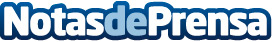 Grupo Condis adopta la nube híbrida con Red Hat OpenShiftLa cadena de supermercados ha implementado una capa de microservicios usando Red Hat OpenShift Platform y Kubernetes para facilitar la integración de sus diferentes tecnologíasDatos de contacto:Silvana Vega616309676Nota de prensa publicada en: https://www.notasdeprensa.es/grupo-condis-adopta-la-nube-hibrida-con-red Categorias: Nacional E-Commerce Software Recursos humanos Consumo Dispositivos móviles http://www.notasdeprensa.es